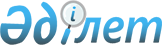 Об утверждении технических требований и формы соответствия техническим требованиям контрольно-кассовых машин
					
			Утративший силу
			
			
		
					Приказ Министра финансов Республики Казахстан от 30 декабря 2008 года N 636. Зарегистрирован в Министерстве юстиции Республики Казахстан 31 декабря 2008 года N 5454. Утратил силу приказом Министра финансов Республики Казахстан от 16 февраля 2018 года № 208 (вводится в действие по истечении десяти календарных дней после дня его первого официального опубликования)
      Сноска. Утратил силу приказом Министра финансов РК от 16.02.2018 № 208 (вводится в действие по истечении десяти календарных дней после дня его первого официального опубликования).
      В соответствии со статьей 651 Кодекса Республики Казахстан "О налогах и других обязательных платежах в бюджет" (Налоговый кодекс) ПРИКАЗЫВАЮ: 
      1. Утвердить:
      1) Технические требования и форму соответствия техническим требованиям контрольно-кассовой машины, не обеспечивающей передачу сведений о денежных расчетах в органы государственных доходов согласно приложению 1 к настоящему приказу;
      2) Технические требования и форму соответствия техническим требованиям контрольно-кассовой машины, обеспечивающей передачу сведений о денежных расчетах в органы государственных доходов согласно приложению 2 к настоящему приказу.
      Сноска. Пункт 1 в редакции приказа Министра финансов РК от 04.12.2015 № 614 (вводится в действие после дня его первого официального опубликования).


       2. Налоговому комитету Министерства финансов Республики Казахстан (Ергожин Д.Е.) обеспечить государственную регистрацию настоящего приказа в Министерстве юстиции Республики Казахстан и его последующее опубликование в средствах массовой информации. 
      3. Настоящий приказ вводится в действие со дня первого официального опубликования и распространяется на отношения, возникающие с 1 января 2009 года.  Технические требования и форма соответствия техническим
требованиям контрольно-кассовой машины, не обеспечивающей
передачу сведений о денежных расчетах в органы
государственных доходов
      Сноска. Приложение с изменениями, внесенными приказами Министра финансов РК от 13.10.2014 № 431 (вводится в действие по истечении десяти календарных дней после дня его первого официального опубликования); от 04.12.2015 № 614, (вводится в действие после дня его первого официального опубликования).


      Таблица 1  Требования к информации, регистрируемой в фискальной памяти
      Сноска. Таблица 1 в редакции приказа Министра финансов РК от 04.12.2015 № 614 (вводится в действие после дня его первого официального опубликования).


      *Реквизит относится к ККМ для пунктов обмена валюты, приема лома металлов, стеклопосуды, ломбардов.
      Физическое хранение указанных данных осуществляется в блоке фискальной памяти. Технические требования
и форма соответствия техническим требованиям
контрольно-кассовой машины, обеспечивающей передачу сведений о
денежных расчетах в органы налоговой службы
      _______________________________________________________________
      (наименование модели контрольно-кассовой машины)
      Сноска. Приказ дополнен приложением 2 в соответствии с приказом Министра финансов РК от 13.10.2014 № 431 (вводится в действие по истечении десяти календарных дней после дня его первого официального опубликования); с изменениями, внесенными приказом Министра финансов РК от 04.12.2015 № 614 (вводится в действие после дня его первого официального опубликования).


					© 2012. РГП на ПХВ «Институт законодательства и правовой информации Республики Казахстан» Министерства юстиции Республики Казахстан
				
Министр
Б. ЖамишевПриложение 1
к приказу Министра финансов
Республики Казахстан
от 30 декабря 2008 года № 636
 № 
п/ 
п 
Технические требования к 
контрольно-кассовой машине 
(далее - ККМ), не 
являющейся компьютерной системой 
Сведения о 
соответствии 
основным 
техническим 
требованиям 
технических 
характеристик 
модели ККМ 
Примечание 
Общие требования 
Для заполнения 
данной графы 
используются 
сведения 
документации 
завода- 
изготовителя 
с обязательным 
указанием 
страницы в 
документации. 
1 
Иметь программный пароль (не менее 
четырех разрядов) или номерные ключи 
(не менее 99 вариантов), входящие в 
комплект поставки ККМ (количество 
ключей определяется конкретной 
моделью) 
2 
обеспечивать оформление чековой и 
контрольной лент (электронного 
журнала) в едином рабочем цикле при 
регистрации покупки (продажи) 
3 
иметь фискальную память 
4 
обеспечивать блокирование ККМ в случае 
отсутствия ленты, неправильного 
выполнения операции кассиром, при 
возникновении аварийных ситуаций или 
сторнирование (аннулирование 
проведенных операций), при 
неисправности, отключении фискальной 
или оперативной памяти, а также 
несанкционированном доступе к 
фискальной или оперативной памяти при 
работе ККМ в фискальном режиме 
5 
при переполнении фискальной памяти 
предотвращать оформление торговых 
операций и выдачу контрольного чека 
6 
иметь разрядность счетчика главных 
Z-отчетов не менее четырех разрядов 
7 
обеспечивать сохранность информации в 
оперативном запоминающем устройстве 
ККМ при отключении сетевого питания не 
менее 1 месяца (720 часов) 
8 
обеспечивать программирование основных 
режимов работы 
9 
иметь автоматическое тестирование 
10 
иметь кожух, снабженный устройством, 
исключающим его бесконтрольное снятие, 
и опломбированный заводом- 
изготовителем или лицом, проводящим 
техническое обслуживание ККМ 
11 
обозначения на клавиатуре, информация, 
выводимая на печать и индикацию, 
должны быть на государственном или 
русском языках. 
Требование к маркировке ККМ 
12 
ККМ должна иметь маркировку, 
содержащую следующую информацию: 
1) наименование модели 
2) заводской номер 
3) дату выпуска 
4) фирменный знак производителя. 
При этом в наименовании модели ККМ 
должен присутствовать отличительный 
знак для потребителей Республики 
Казахстан "KZ", указываемый также в 
эксплуатационной документации на 
данную модель ККМ. 
13 
Способ нанесения маркировки должен 
обеспечивать ее сохранность в течение 
срока службы ККМ. 
Требования к чекам и иным 
документам, формируемым ККМ 
14 
ККМ должна обеспечивать формирование 
следующих документов: 
1) чек ККМ 
2) фискальный отчет (краткий и полный) 
3) отчет по кассирам 
4) отчет по секциям 
5) сменный (суточный) отчет 
15 
ККМ обеспечивает печать в контрольном чеке:
1) наименования налогоплательщика
2) бизнес-идентификационного номера/индивидуального идентификационного номера
3) заводского номера ККМ
4) регистрационного номера
5) порядкового номера чека
6) наименования товара, работы, услуги
7) даты и времени совершения покупки товаров, выполнения работ, оказания услуг
8) цены товара, работы, услуги
9) суммы покупки
10) фискального признака
11) ККМ, применяемая в пункте обмена валют, приема лома металлов, стеклопосуды, ломбарде должна обеспечивать печать на контрольном чеке информации, как о сумме продаж, так и о сумме покупок
12) модели ККМ, включенные в государственный реестр ККМ после 1 января 2009 года, должны обеспечивать печать в контрольном чеке реквизитов, указанных в настоящем пункте, в том числе на казахском языке, с использованием специфических букв алфавита казахского языка.
16 
Образец отчета ФП и последовательность 
действий для его получения должны быть 
указаны в эксплуатационной документа- 
ции на конкретную модель ККМ. 
17 
Получение отчета ФП должно включать 
в себя: 
1) введение действующего (установлен- 
ного ранее) пароля доступа к ФП 
2) введение начальной даты (или 
начального номера закрытия смены) 
периода, за который получается отчет 
ФП 
3) введение конечной даты (или 
конечного номера закрытия смены) 
периода, за который получается отчет 
ФП 
4) введение признака типа отчета ФП 
(полного или сокращенного). 
18 
В общем случае может задаваться 
заведомо больший период, чем 
фактически зарегистрированный в ФП. 
19 
Отчет ФП должен содержать следующие 
реквизиты: 
1) наименование пользователя 
2) фискальный признак 
3) сквозной порядковый номер документа 
4) дату получения отчета 
5) время получения отчета 
6) период, за который формируется 
отчет 
7) заводской номер 
8) реквизиты (кроме пароля) 
фискализации 
9) реквизиты (кроме пароля) 
проведенной перерегистрации 
10) все итоги сменных покупок (продаж) 
за период с указанием даты регистрации 
конкретного итога и номера закрытия 
смены * 
11) суммарный итог покупок (продаж) 
за период ** 
20 
Требования к информации, 
регистрируемой в фискальной памяти 
заполняются в Таблице 1 к настоящим 
Требованиям 
Требования к режиму работы и 
порядку заполнения фискальной 
памяти 
21 
ККМ должна обеспечивать работу в 
нефискальном и фискальном режимах. 
22 
Первичный пароль доступа к ФП и 
порядок проведения фискализации и 
перерегистрации должны быть указаны в 
эксплуатационной документации на 
конкретную модель ККМ. 
23 
Фискальный режим должен обеспечивать 
работу ККМ в полном соответствии с 
эксплуатационной документацией. 
24 
Все документы, оформленные ККМ в 
фискальном режиме, должны иметь 
отличительный фискальный признак, 
выводимый на печать только по 
завершении формирования контрольного 
чека. 
25 
ККМ обеспечивает ввод следующих данных:
1) заводской номер ККМ (если заводской номер ККМ введен в ФП на заводе-изготовителе, то при фискализации он не вводится)
2) бизнес-идентификационный номер/индивидуальный идентификационный номер
3) дата проведения фискализации
4) новый пароль доступа к фискальной памяти
5) регистрационный номер ККМ.
26 
ККМ обеспечивает ввод данных, указанных в пункте 25 Требований, в соответствии с нижеприведенными аббревиатурами:
1) ЗНМ - заводской номер ККМ
2) БИН – бизнес-идентификационный номер/ИИН - индивидуальный идентификационный номер
3) РНМ - регистрационный номер ККМ в органе государственных доходов
4) ФП - фискальный признак ККМ.
27 
В процессе перерегистрации ККМ должна обеспечивать ввод следующих данных:
1) установленный ранее пароль доступа к фискальной памяти
2) регистрационный номер ККМ
3) бизнес-идентификационный номер/индивидуальный идентификационный номер
4) дата проведения перерегистрации 
5) новый пароль доступа к фискальной памяти.
28 
При проведении фискализации или 
перерегистрации все вводимые реквизиты 
(кроме пароля доступа к фискальной 
памяти) должны выводиться на печать в 
чеке или подкладном (вкладном) 
документе. 
29 
Данные сменного отчета должны 
регистрироваться в фискальной памяти 
при проведении операции закрытия смены 
(при формировании ККМ сменного отчета 
с гашением). 
При этом обнуление денежных сменных 
регистров оперативного запоминающего 
устройства должно происходить только 
после печати сменного отчета и 
завершения регистрации данных в 
фискальной памяти. 
30 
Операции проведения перерегистрации, 
снятия отчета фискальной памяти и 
коррекции даты могут проводиться на 
ККМ только после завершения операции 
закрытия смены. 
До этого момента проведение 
вышеупомянутых операций должно 
блокироваться. 
31 
ККМ должна контролировать 
продолжительность смены. 
Моментом начала отсчета 
продолжительности смены считается 
окончание оформления первого 
платежного документа за смену. 
В случае превышения указанной выше 
продолжительности смены ККМ должна 
блокировать возможность оформления 
платежных документов до проведения 
сменного отчета с гашением. 
32 
При исправлении текущей даты ККМ 
должна контролировать корректность 
вводимой даты, которая не может быть 
более ранней, чем дата последней 
записи в фискальной памяти, включая и 
дату проведения операции фискализации 
или перерегистрации. 
При попытке ввода более ранней даты 
ККМ должна блокировать проведение всех 
операций до ввода правильной даты. 
При вводе даты поздней более чем на 
один день в ККМ должны быть 
предприняты специальные меры по 
предупреждению случайной ошибки ввода, 
например, повторный запрос даты и 
установка ее только после двукратного 
совпадения. 
33 
ККМ должна обеспечивать получение 
отчета фискальной памяти и проведение 
перерегистрации исключительно по 
паролю доступа к фискальной памяти, 
который вводится и регистрируется в 
фискальной памяти в процессе 
фискализации или перерегистрации. 
34 
Информация, зарегистрированная в блоке 
фискальной памяти, должна сохраняться 
не менее 8 лет с момента перевода ККМ 
в фискальный режим. 
Требования к условиям блокирования 
выполнения операций ККМ 
35 
ККМ должна блокировать (прекращать) 
выполнение операций в следующих 
случаях: 
1) при попытке ввода неправильного 
пароля доступа к фискальной памяти 
2) при попытке проведения торговых 
операций, программирования параметров 
ККМ, перерегистрации, снятия 
фискального отчета и коррекции даты в 
случае непроведения соответствующих 
Z-отчетов 
3) при попытке проведения операций, 
приводящих к переполнению или 
отрицательному результату, а также при 
неисправности или отключении 
фискальной памяти. Блокировка 
регистрирующих функций ККМ должна 
сниматься после устранения причин, 
вызвавших блокировку. 
36 
ККМ должна обеспечивать вывод 
сообщения о количестве свободных полей 
в фискальной памяти для записи сменных 
отчетов. При количестве свободных 
полей менее 30 вывод сообщения строго 
обязателен и должен осуществляться 
автоматически на документе, 
оформляемом ККМ при операциях закрытия 
смены или начала смены. 
Требования к конструктивному 
исполнению ККМ 
37 
Фискальная память должна быть 
размещена под общим опломбированным 
кожухом ККМ, а в случае блочной 
конструкции ККМ – под опломбированным 
кожухом, накрывающим энергонезависимое 
оперативное запоминающее устройство, в 
котором формируются фискальные данные, 
процессор управления фискальной памяти 
и печатающее устройство платежных 
документов. Другие размещения 
фискальной памяти не допускаются. 
38 
Фискальная память или блок фискальной 
памяти должны быть выполнены в виде 
отдельного модуля (платы). Конструкция 
этого модуля должна обеспечить 
невозможность доступа к хранящейся в 
фискальной памяти информации и замены 
фискальной памяти (блока фискальной 
памяти). 
39 
Конструкция фискальной памяти (блока 
фискальной памяти) должна 
предусматривать защиту от 
механических, электромагнитных и 
других видов воздействий, как при 
работе ККМ, так и при техническом 
обслуживании и ремонте с применением 
штатных приборов, оборудования и 
расходных материалов. 
Дополнительные требования к ККМ 
40 
В ККМ должен быть предусмотрен режим 
проверки сохранности фискальных 
данных. 
Порядок проведения режима проверки 
должен быть указан в эксплуатационной 
документации на конкретную модель 
ККМ. 
41 
Изготовитель ККМ предусматривает при аварии ККМ прочтение работниками органов государственных доходов содержимого ФП на других технических средствах в условиях лица, осуществляющего техническое обслуживание. Порядок прочтения содержимого фискальной памяти для этого случая указан в ремонтной документации на конкретную модель ККМ либо представлен заявителем.
Требования к программному 
обеспечению для ККМ 
42 
Наряду с полной реализацией функций в 
соответствии с техническими 
требованиями для конкретной группы ККМ 
исключать возможность без нарушения 
пломбировки ККМ: 
1) изменять потребителем той части, 
которая управляет чтением и 
регистрацией информации в фискальной 
памяти 
2) формировать фискальные данные в 
энергонезависимом запоминающем 
устройстве 
3) выводить на документы отличительный 
признак фискального режима 
Примечания: 
    *Реквизиты выводятся только при 
получении полного фискального отчета. 
    **Если в период, за который 
снимается фискальный отчет, менялось 
положение десятичной точки, итоги 
должны быть пересчитаны и суммируются 
отдельно по каждому периоду (до и 
после изменения положения десятичной 
точки). 
Технические требования к ККМ, 
являющимися компьютерными системами 
Сведения 
о наличии 
соответ- 
ствующих 
технических 
характеристик 
в руководстве 
по 
эксплуатации 
Примечание 
43 
В ККМ должен быть реализован модуль 
"Рабочее место налогового инспектора" 
44 
Модуль "Рабочее место налогового 
инспектора" должен предусматривать 
наличие (формирование) руководства по 
его использованию 
45 
Модуль "Рабочее место налогового 
инспектора" должен обеспечивать 
некорректируемое энергонезависимое 
хранение всех операций ККМ, связанных 
с денежными расчетами 
46 
Модуль "Рабочее место налогового 
инспектора" должен обеспечивать 
формирование, выгрузку в формат Excel 
и печать следующих отчетов: 
1) Х-отчет – (промежуточный отчет) – 
отчет о состоянии кассы на момент 
снятия отчета, который должен 
содержать обязательные сведения об 
остатке кассы на начало смены и момент 
снятия отчета, служебном приходе и 
расходе (инкассации) за день, суммах 
поступлений и выдачи денежных средств 
за день. Отчет должен формироваться в 
разрезе касс, кассиров, 
расчетно-кассовых отделов 
2) фискальный отчет за период – отчет 
о суммах денежных средств по 
операциям, совершенным за определенный 
период 
3) дополнительные отчеты – отчеты по 
операциям, кассам (кассирам), валютам 
4) журнал отчетов – отчет по 
предыдущим снятым фискальным отчетам 
47 
Первичный вход в модуль "Рабочее место налогового инспектора" сопровождается вводом логина и пароля специалиста органа государственных доходов и формированием крипто-ключа для доступа к фискальным данным ККМ. Последующий вход в модуль "Рабочее место налогового инспектора" обеспечивается только с помощью сформированного крипто-ключа, введенного логина и пароля специалиста органа государственных доходов.
48 
Алгоритмы, используемые ККМ при 
формировании крипто-ключа для доступа 
к фискальным данным должны быть 
сертифицированы в соответствии с 
законодательством Республики 
Казахстан. 
49 
Контрольный чек ККМ (за исключением ККМ, являющихся компьютерными системами, применяемыми банками и организациями, осуществляющими отдельные виды банковских операций) обеспечивает печать в контрольном чеке:
1) наименования налогоплательщика
2) бизнес-идентификационного номера/индивидуального идентификационного номера
3) заводского номера ККМ
4) регистрационного номера
5) порядкового номера чека
6) наименования операции, товара, работы, услуги
7) даты и времени совершения операции, покупки товаров, выполнения работ, оказания услуг
8) суммы операции, цены товара, работы, услуги
9) общей стоимости товара, работы, услуги
10) реквизитов, указанных в настоящем пункте, в том числе на казахском языке, с использованием специфических букв алфавита казахского языка.
50 
Контрольный чек ККМ, являющихся 
компьютерными системами, применяемыми 
банками и организациями, 
осуществляющими отдельные виды 
банковских операций должен 
соответствовать форме и содержанию, 
установленным Национальным Банком 
Республики Казахстан по согласованию с 
Министерством финансов Республики 
Казахстан. 
 Вид записи
Реквизит
Разрядность реквизита десятичных разрядов
Разрядность реквизита десятичных разрядов
Количество записей
Количество записей
 Вид записи
Реквизит
Установленные требования
Сведения, указанные в документации завода-изготовителя
Установленные требования
Сведения, указанные в документации завода-изготовителя
Номер
Заводской номер контрольно-кассовой машины (далее – ККМ)
12
1
Фискализация ККМ
Регистрационный номер ККМ 
8
1
Фискализация ККМ
бизнес-идентификационный номер/ индивидуальный идентификационный номер
(далее - БИН/ИИН) пользователя ККМ 
12
Фискализация ККМ
Дата фискализации
6
Фискализация ККМ
Пароль для проведения перерегистрации и получения фискального отчета
8
Перерегистрация ККМ
Регистрационный номер ККМ 
8
1
Перерегистрация ККМ
БИН/ИИН пользователя ККМ 
12
Перерегистрация ККМ
Дата перерегистрации 
6
Перерегистрация ККМ
Номер последнего закрытия смены 
4
Перерегистрация ККМ
Пароль для проведения перерегистрации и получения фискального отчета
8
Закрытие смены
Дата отчета 
6
3000
Закрытие смены
Номер закрытие смены 
4
Закрытие смены
Итог сменных покупок 
7
Закрытие смены
* Итог сменных продаж 
7
Служебная информация (обязательная)
Контрольные суммы записей 
Определяется изготовителем
Место положения запятой в регистрируемых в ФП значениях итогов 
Служебные индексы, признаки, флагиПриложение 2
к приказу Министра финансов
Республики Казахстан
от 30 декабря 2008 года № 636
 № п/п
Технические требования к контрольно-кассовой машине (далее - ККМ)
Сведения о соответствии основным техническим требованиям технических характеристик модели ККМ
Сведения о соответствии основным техническим требованиям технических характеристик модели ККМ
Примечание
Общие требования
Для заполнения данной графы используются сведения документации завода-изготовителя с обязательным указанием названия документа, номера страницы и конкретного пункта документа в котором описана реализация требования.
Для заполнения данной графы используются сведения документации завода-изготовителя с обязательным указанием названия документа, номера страницы и конкретного пункта документа в котором описана реализация требования.
Раздел I. Требования к контрольно-кассовым машинам с функцией фиксации и передачи информации
Раздел I. Требования к контрольно-кассовым машинам с функцией фиксации и передачи информации
Раздел I. Требования к контрольно-кассовым машинам с функцией фиксации и передачи информации
Раздел I. Требования к контрольно-кассовым машинам с функцией фиксации и передачи информации
Раздел I. Требования к контрольно-кассовым машинам с функцией фиксации и передачи информации
1.
Иметь программный пароль (не менее четырех разрядов) или номерные ключи.
Программными паролями должны защищаться, как минимум, следующие режимы работы ККМ:
1.1
1) режим регистрации продаж;
1.2
2) режим программирования;
1.3
3) режим "Закрытие смены".
2.
Иметь функционал автоматического тестирования при включении ККМ в работу в начале смены, а также в конце смены при снятии суточного Z-отчета.
Функционал должен включать в себя:
2.1
Тестирование основных блоков и узлов.
2.2
Тестирование программного обеспечения ККМ.
2.3
Тестирование и контроль целостности данных сохраненных в накопителе фискальных данных путем:
1) проверки информации о всех выданных чеках за последнюю смену и сверки с контрольной суммой последнего Z-отчета;
2) сопоставления общей контрольной суммы всех записей в накопителе фискальных данных с суммой контрольных записей всех Z-отчетов.
2.4
Тестирование связи с сервером оператора фискальных данных (путем отправки тестового сообщения и получения ответа).
3.
Обеспечивать блокирование ККМ в случае отрицательного прохождения автоматического тестирования:
3.1
При тестировании основных блоков и узлов.
3.2
При тестировании программного обеспечения ККМ.
3.3
При тестировании и контроле целостности данных сохраненных в накопителе фискальных данных
4.
Подключаться к серверу оператора фискальных данных по сети интернет, используя протокол соединения TCP/IP и протокол обмена данных верхнего уровня CPCR
5.
Обеспечивать оформление чека и передачу данных чека на сервер оператора фискальных данных в едином рабочем цикле при регистрации покупки (продажи).
6.
Обеспечивать блокирование проведения операций, в случае отсутствия или обрыва чековой ленты, неправильного выполнения операции кассиром и при возникновении других проблем в работе ККМ, приведших к невозможности выдачи кассиром контрольного чека ККМ покупателю.
7.
Обеспечивать сохранность информации о контрольных чеках, накопленных за период работы ККМ в автономном режиме в накопителе фискальных данных ККМ не менее одного месяца (720 часов). Автономный режим работы ККМ действует при отсутствии доступа к каналам связи и до момента отправки информации о денежных расчетах на сервер оператора фискальных данных. Состав информации указан в пункте 19
8.
В ККМ должен быть предусмотрен режим проверки сохранности информации в накопителе фискальных данных ККМ путем формирования контрольных сумм каждой записи и общей контрольной суммы всех записей с проведением периодической их контрольной сверки (при включении ККМ и при снятии Z-отчета).
9.
Обеспечивать программирование (конфигурирование) основных режимов работы:
1) режим регистрации (продаж, регистрации возвратов, начисления налогов); режим X и Z отчетов;
2) режим программирования (просмотр/изменение настроек ККМ, настройка ККМ с внешними устройствами);
3) дополнительные режимы (установка времени во внутренних часах ККМ, режим тестирования ККМ и др.).   
10.
Обозначения на клавиатуре, информация, выводимая на печать и индикация, должны быть на государственном или русском языках.
Данное требование не распространяется на ККМ, являющиеся фискальными регистраторами
11.
ККМ должна обеспечивать проведение процедуры закрытия смены и формирования сменного (суточного) отчета (Z отчета).
12.
При формировании сменного (суточного) отчета (Z отчета) ККМ должна быть сформирована контрольная сумма данного Z отчета и общая контрольная сумма всех записей и запущена процедура контроля целостности данных сохраненных в накопителе фискальных данных в соответствии с пунктом 2.3 настоящих требований.
13.
ККМ должна контролировать продолжительность смены. 
Моментом начала отсчета продолжительности смены считается окончание оформления первого платежного документа за смену. 
В случае превышения продолжительности смены более 24 часов, ККМ должна блокировать возможность оформления платежных документов до проведения операции закрытия смены.
14.
ККМ обеспечивает проведение процедуры возврата чека и формирования соответствующего сообщения на сервер оператора фискальных данных.
15.
ККМ обеспечивает блокировку работы при получении от сервера оператора фискальных данных сообщения с требованием о приостановлении операций по кассе, выставленным органами государственных доходов. При открытии кассовой смены на ККМ выводится сообщение о том, что ККМ заблокирована по требованию органов государственных доходов (на экране или печатью на чековой ленте).
16.
ККМ обеспечивает вывод сообщений, получаемых от сервера оператора фискальных данных, с уведомлениями, сформированными органами государственных доходов. Сообщения выводятся на экран ККМ или печатаются на чековой ленте при снятии X, Z - отчетов с ККМ.
Требования к работе с сервером оператора фискальных данных
17.
ККМ должна поддерживать, не менее двух независимых каналов приема передачи данных, работающих в стандартах GSM, LTE, Wi-Fi, Wi-Max, Ethernet.
17.1
ККМ, включенная в Государственный реестр ККМ до 1 июля 2015 года, после модернизации поддерживает один или более независимых каналов приема передачи данных, работающих в стандартах GSM, LTE, Wi-Fi, Wi-Max, Ethernet. *
Примечание: *Модернизация – приведение старой модели ККМ в соответствие с новыми требованиями и нормами, техническими условиями.
18.
Проводить авторизацию ККМ на сервере, согласно раздела "Механизм идентификации кассовых аппаратов" документа "ККМ Архитектура" 
19.
Передавать данные о совершаемых кассовых операциях на сервер оператора фискальных данных
Состав передаваемых данных:
19.1
1) ИИН/БИН налогоплательщика
19.2
2) Идентификационный номер ККМ
19.3
3) Регистрационный номер ККМ в органах государственных доходов
19.4
4) Заводской номер ККМ
19.5
5) Вид деятельности налогоплательщика
19.6
6) Вид операции (покупка, продажа, возврат покупки, возврат продажи)
19.7
7) Дата и время совершения кассовой операции
19.8
8) Код оператора-кассира
19.9
9) Общая сумма контрольного чека
19.10
10) Полученная сумма оплаты по чеку
Реализация данной функции ККМ не является обязательной.
19.11
11) Сумма сдачи после оплаты по чеку
Реализация данной функции ККМ не является обязательной.
19.12
12) Общая сумма скидки на сумму по чеку
19.13
13) Общая сумма наценки на сумму по чеку
19.14
14) Вид оплаты по чеку (наличность и (или) платежная банковская карта)
19.15
15) Список позиций в чеке, возможные типы позиций:
Реализация данной функции ККМ не является обязательной.
19.16
15.1) товар или услуга:
19.17
15.1.1) код товара или услуги
Реализация данной функции ККМ не является обязательной.
19.18
15.1.2) наименование товара или услуги
19.19
15.1.3) код секции/отдела
19.20
15.1.4) количество товара или услуги
19.21
15.1.5) цена товара
19.22
15.1.6) итоговая сумма товара или услуги
19.23
15.1.7) НДС на товар или услугу
19.24
15.2) скидка/наценка:
Реализация данной функции ККМ не является обязательной.
19.25
15.2.1) наименование скидки/наценки по товару или услуге 
Реализация данной функции ККМ не является обязательной.
19.26
15.2.2) сумма скидки/наценки по товару или услуге
Реализация данной функции ККМ не является обязательной.
19.27
15.2.3) налоги на скидку/наценку по товару или услуге
Реализация данной функции ККМ не является обязательной.
19.28
15.3) сторно товара/услуги:
19.29
15.3.1) наименование сторно товара или услуги 
Реализация данной функции ККМ не является обязательной.
19.30
15.3.2) код секции/отдела, для которого выполняется сторнирование
19.31
15.3.3) количество сторнирируемого товара или услуги
19.32
15.3.4) цена сторнируемого товара или услуги
19.33
15.3.5) итоговая сумма сторно товара или услуги
19.34
15.3.6) налоги на сторно товара или услуги
Реализация данной функции ККМ не является обязательной.
19.35
15.4) сторно скидки/наценки на товар или услугу:
Реализация данной функции ККМ не является обязательной.
19.36
15.4.1) наименование сторно скидки/наценки на товар или услугу
Реализация данной функции ККМ не является обязательной.
19.37
15.4.2) сумма сторно скидки/наценки на товар или услугу
Реализация данной функции ККМ не является обязательной.
19.38
15.4.3) налоги на сторно скидки/наценки на товар или услугу
Реализация данной функции ККМ не является обязательной.
19.39
16) доп. атрибуты сферы услуг *
19.40
17) доп. атрибуты сферы обеспечения нефтепродуктами*
19.41
18) доп. атрибуты такси.*
19.42
19) доп. атрибуты стоянок*
19.43
20) доп. сведения о покупателе*
Реализация данной функции ККМ не является обязательной.
19.44
21) автономный фискальный признак контрольного чека (При передаче контрольных чеков, пробитых в автономном режиме)
19.45
22) список платежей всех типов (наличность и (или) платежная банковская карта)
19.46
23) НДС на общую сумму контрольного чека
Примечание: * Согласно протокола CPCR при работе ККМ в данной отрасли и наличии информации на ККМ.
20.
Передавать данные о совершаемых операциях закрытия смены и формирования Z-отчетов на сервер оператора фискальных данных
Состав передаваемых данных:
20.1
1) ИИН/БИН налогоплательщика
20.2
2) идентификационный номер ККМ
20.3
3) Регистрационный номер ККМ в органах государственных доходов
20.4
4) Заводской номер ККМ 
20.5
5) дата и время выполнения Z отчета
20.6
6) дата и время начала смены
20.7
7) дата и время завершения смены
20.8
8) код оператора-кассира проводившего процедуру закрытия смены
20.9
9) общее число документов сформированных ККМ в течение смены;
20.10
10) общее число контрольных чеков сформированных ККМ в течение смены;
20.11
11) общее число возвратов, сформированных ККМ в течение смены;
20.12
12) общее число контрольных чеков, сформированных ККМ в автономном режиме в течение смены;
20.13
13) общая сумма контрольного чеков, выданных ККМ в течение смены
20.14
14) общая сумма возвратов, сформированных ККМ в течение смены
20.15
15) общая полученная сумма оплаты по всем чекам за смену
20.16
16) общая сумма сдачи после оплаты по всем чекам за смену
20.17
17) общая сумма скидки на сумму по всем чекам за смену
20.18
18) общая сумма наценки на сумму по всем чекам за смену
20.19
19) общее число контрольных чеков, оплаченных наличностью;
20.20
20) общее число контрольных чеков, оплаченных платежными банковскими картами;
20.21
21) общая сумма оплаты наличными по всем чекам за смену
20.22
22) общая сумма оплаты платежными банковскими картами по всем чекам за смену
20.23
23) общая сумма НДС по всем чекам за смену 
20.24
24) контрольная сумма Z-отчета.
21.
Получать фискальный признак от сервера оператора фискальных данных.
22.
Печатать кассовый чек с фискальным признаком, полученным от сервера оператора фискальных данных. Требования к виду чека определены в пункте 30.
23.
Время приема-передачи данных на сервер оператора фискальных данных (время формирования чека после завершения оператором процедур ввода информации об оформлении чека) должно быть не более 7 секунд.
24.
Обеспечивать формирование чеков и печать чеков в условиях временной потери соединения с сервером оператора фискальных данных (перехода ККМ в автономный режим работы).
25.
ККМ обеспечивает передачу на сервер оператора фискальных данных информации по внесению и изъятию наличности из кассы
Требования к работе в условиях временной потери соединения с сервером
26.
ККМ с функцией передачи фискальных данных должен иметь накопитель фискальных данных, обеспечивающий формирование фискального признака в автономном режиме, запись, систематизацию, накопление, хранение фискальных данных в неизменном виде без потребления энергии от источников питания в течение не менее 1 месяца (720 часов) с даты записи для последующей передачи на сервер оператора фискальных данных. Накопитель фискальных данных включает в себя фискальную и оперативную память ККМ. 
27.
При временном отсутствии соединения с сервером оператора фискальных данных или при задержках в канале передачи данных сверх допустимой величины (5 секунд на получение ответа от сервера оператора фискальных данных), а также при отсутствии электропитания, достаточного для связи с сервером оператора фискальных данных ККМ обязан:
27.1
1) перейти в автономный режим работы ККМ
27.2
2) сообщить оператору-кассиру о том, что нет доступа к серверу оператора фискальных данных, и что ККМ перешла в автономный режим;
27.3
3) присвоить чеку собственный уникальный номер - автономный код.
Собственный уникальный контрольный номер чека на ККМ должен быть уникален в течение всего срока эксплуатации ККМ.
27.4
4) напечатать автономный код на чеке;
27.5
5) на печатаемых чеках должна быть пометка, что устройство работает в автономном режиме
Указан термин "Автономный";
27.6
6) блокировать ККМ при работе в автономном режиме более 72 часов, с информированием кассира-оператора (самый "старый" автономный чек не должен быть старше 72 часов).
27.7
7) ККМ в автономном режиме работы обеспечивает проведение процедуры "Закрытие смены" и снятия Z-отчета.
ККМ должна добавлять запрос на закрытие смены в автономную очередь и передавать его на сервер при восстановлении связи с добавлением метки с датой и временем снятия Z-отчета.
В случае отсутствия связи с сервером оператора фискальных данных, Z-отчет должен генерироваться на ККМ на основании данных о проведенных денежных операциях и выданных чеках, хранящихся в накопителе фискальных данных ККМ.
28.
При восстановлении связи с сервером оператора фискальных данных ККМ должна выполнить следующие действия:
28.1
1) сформировать и передать на сервер оператора фискальных данных сообщение с информацией о продолжительности работы в автономном режиме;
28.2
2) отправить последовательно на сервер оператора фискальных данных все контрольные чеки ККМ и метки о снятых Z-отчетах, накопленные во время работы ККМ в автономном режиме, получая на каждый из них ответ от сервера оператора фискальных данных с действительным фискальным признаком контрольного чека в соответствии с протоколом CPCR;
28.3
3) в каждом сообщении в соответствующем поле должен присутствовать автономный код контрольного чека, присвоенный ККМ во время автономной работы (поле "Автономный фискальный признак контрольного чека" по протоколу CPCR).
Требования к чекам и иным документам, формируемым ККМ
29.
ККМ должна обеспечивать печать следующих документов:
29.1
1) контрольный чек ККМ;
29.2
2) отчет по кассирам;
29.3
3) отчет по секциям;
29.4
4) отчет без гашения (X-отчет).
При наличии связи с сервером оператора фискальных данных X-отчет передается на печать с сервера, при отсутствии соединения с сервером оператора фискальных данных отчет генерируется на ККМ на основании данных счетчиков, хранящихся в накопителе фискальных данных ККМ;
29.5
5) сменный (суточный) отчет (Z-отчет).
Сменный (суточный) отчет формируется на сервере оператора фискальных данных по запросу с ККМ и передается на ККМ отдельным документом для печати.
В случае отсутствия связи с сервером оператора фискальных данных, Z-отчет генерируется на ККМ на основании данных о проведенных денежных операциях и выданных чеках, хранящихся в накопителе фискальных данных ККМ.
Структура Z-отчета приведена в п. 11.3. "Получение отчетов - Z-отчет, X-отчет" протокола CPCR.
30.
ККМ должна обеспечивать печать в контрольном чеке:
30.1
1) наименования налогоплательщика;
30.2
2) БИН/ИИН налогоплательщика;
30.3
3) заводского номера ККМ;
30.4
4) регистрационного номера ККМ;
30.5
5) порядкового номера чека;
30.6
6) наименования товара, работы, услуги;
30.7
7) даты и времени совершения денежного расчета за реализацию товара, выполнение работ, оказание услуг;
30.8
8) цены товара, работы, услуги;
30.9
9) суммы покупки;
30.10
10) фискального признака, сформированного сервером оператора фискальных данных и (или) автономного кода, сформированного в автономном режиме на ККМ с обязательным отражением на чеке словосочетания "Фискальный чек";
30.11
11) наименование оператора фискальных данных;
30.12
12) сайт оператора фискальных данных для проверки подлинности чека;
30.13
13) ККМ, применяемая в пункте обмена валют, приема лома металлов, стеклопосуды, ломбарде должна обеспечивать печать на контрольном чеке информации, как о сумме продаж, так и о сумме покупок;
Данное требование распространяется только на модели ККМ, предназначенные для применения в пунктах обмена валют, приема лома металлов, стеклопосуды.
30.14
14) ККМ обеспечивает возможность печати в контрольном чеке реквизитов, указанных в настоящем пункте, в том числе на казахском языке, с использованием специфических букв алфавита казахского языка.
Требования к режиму работы и порядку передачи фискальных данных на сервер
31.
Порядок подключения ККМ к серверу фискальных данных должен быть указан в эксплуатационной документации на конкретную модель ККМ.
32.
Режим работы ККМ с передачей данных на сервер оператора фискальных данных (как фискальный режим, так и автономный при отсутствии связи с сервером) должен обеспечивать работу ККМ в полном соответствии с эксплуатационной документацией. 
33.
Все документы, оформленные ККМ в режиме с передачей данных на сервер оператора фискальных данных (как фискальном режиме, так и автономном при отсутствии связи с сервером оператора фискальных данных), должны иметь отличительный признак фискального режима (словосочетание "Фискальный чек";), выводимый на печать только после получения номера контрольного чека от сервера оператора фискальных данных или формирования ККМ автономного кода в случае отсутствия соединения с сервером оператора фискальных данных.
34.
ККМ должна обеспечивать ввод следующих данных:
34.1
1) адреса и порта для работы с сервером оператора фискальных данных;
34.2
2) регистрационного номера ККМ (номера ККМ под которым она зарегистрирована в органах государственных доходов);
34.3
3) идентификационного номера ККМ;
34.4
4) первичного инициализационного токена (числовой код, сгенерированный сервером фискальных данных для защиты от несанкционированного вмешательства в обмен данными);
34.5
5) управления списком разрешенных Wi-Fi сетей, ввод пароля для разрешенной сети Wi-Fi.
34.6
6) управление приоритетом выбора канала приема-передачи.
35.
Операции программирования (конфигурирования) подключения ККМ к серверу оператора фискальных данных и коррекции даты и времени могут проводиться на ККМ только после завершения операции закрытия смены.
До этого момента проведение данных операций должно блокироваться.
36.
При проведении операции программирования даты и времени ККМ должна контролировать и запрещать ввод значений меньших, чем дата и время последнего сформированного фискального документа.
Требования к программному обеспечению для ККМ
37.
Наряду с полной реализацией функций в соответствии с техническими требованиями исключать возможность:
37.1
1) изменения программной части ККМ;
37.2
2) внесения корректировок в данные контрольных чеков, сохраненных в накопителе фискальных данных;
37.3
3) вывода на документы отличительного признака фискального режима без получения номера контрольного чека от сервера оператора фискальных данных или без формирования ККМ автономного кода, в случае отсутствия соединения с сервером оператора фискальных данных;
37.4
4) изменения фискального признака, полученного от сервера оператора фискальных данных;
Раздел II. Требования к контрольно-кассовым машинам с функцией передачи информации ("Web – касса")
Раздел II. Требования к контрольно-кассовым машинам с функцией передачи информации ("Web – касса")
Раздел II. Требования к контрольно-кассовым машинам с функцией передачи информации ("Web – касса")
Раздел II. Требования к контрольно-кассовым машинам с функцией передачи информации ("Web – касса")
Раздел II. Требования к контрольно-кассовым машинам с функцией передачи информации ("Web – касса")
38.
Иметь программный пароль (не менее четырех разрядов) или номерные ключи.
Программными паролями должны защищаться, как минимум, следующие режимы работы ККМ:
38.1
1) режим регистрации продаж;
38.2
2) режим программирования;
38.3
3) режим "Закрытие смены".
39.
Иметь функционал автоматического тестирования при включении ККМ в работу в начале смены, а также в конце смены при снятии суточного Z-отчета. Функционал должен включать в себя:
39.1
1) Тестирование связи с сервером фискальных данных.
39.2
2) Тестирование программного обеспечения ККМ.
40.
Обеспечивать блокирование ККМ в случае отрицательного прохождения автоматического тестирования:
40.1
1) При тестировании связи с сервером фискальных данных.
40.2
2) При тестировании программного обеспечения ККМ.
41.
Подключаться к серверу оператора фискальных данных по сети интернет, используя протокол соединения TCP/IP и протокол обмена данных верхнего уровня CPCR
42.
Обеспечивать оформление чека на сервере оператора фискальных данных в едином рабочем цикле при регистрации покупки (продажи).
43.
Обеспечивать корректную обработку операций, гарантирующую соответствие выполненных операций на ККМ информации имеющейся на сервере в случаях: отсутствия или обрыва чековой ленты в принтере, неправильного выполнения операции кассиром и при возникновении других проблем в работе ККМ, приведших к невозможности выдачи кассиром контрольного чека ККМ покупателю.
44.
Обеспечивать программирование (конфигурирование) основных режимов работы:
1) режим регистрации (продаж, сторнирования продаж, регистрации возвратов, внесения/выплат денег в/из кассы, начисления налогов);
2) режим X и Z отчетов;
3) режим программирования (просмотр/изменение настроек ККМ, настройка ККМ с внешними устройствами);
4) дополнительные режимы (установка времени во внутренних часах ККМ, режим тестирования ККМ, технологическое обнуление ККМ, печать пробного чека и др.).
45.
ККМ обеспечивает проведение процедуры закрытия смены и формирования сменного (суточного) отчета (Z отчета).
46.
ККМ должна контролировать продолжительность смены. 
Моментом начала отсчета продолжительности смены считается окончание оформления первого платежного документа за смену.
В случае превышения продолжительности смены более 24 часов, ККМ должна блокировать возможность оформления платежных документов до проведения операции закрытия смены.
47.
ККМ обеспечивает проведение процедуры возврата чека и формирования соответствующего сообщения на сервер оператора фискальных данных.
48.
ККМ обеспечивает блокировку работы при получении от сервера оператора фискальных данных сообщения с требованием о приостановлении операций по кассе, выставленным органами государственных доходов. При открытии кассовой смены на ККМ выводится сообщение о том, что ККМ заблокирована по требованию органов государственных доходов (на экране или печатью на чековой ленте).
49.
ККМ обеспечивает вывод сообщений, получаемых от сервера оператора фискальных данных, с уведомлениями, сформированными органами государственных доходов или оператором фискальных данных. Сообщения должны выводиться на экран ККМ или печататься на чековой ленте при открытии кассовой смены.
Требования к работе с сервером фискальных данных
50.
ККМ должна поддерживать, не менее двух независимых каналов приема передачи данных, работающих в стандартах GSM, LTE, Wi-Fi, Wi-Max, Ethernet.
51.
Проводить авторизацию ККМ на сервере, согласно раздела "Механизм идентификации кассовых аппаратов" документа "ККМ Архитектура"
52.
Формировать данные о совершаемых кассовых операциях на сервере оператора фискальных данных
Состав передаваемых данных:
52.1
1) ИИН/БИН налогоплательщика
52.2
2) идентификационный номер ККМ
52.3
3) Регистрационный номер ККМ в органах государственных доходов
52.4
4) Заводской номер ККМ
52.5
5) вид деятельности налогоплательщика
52.6
6) вид операции (покупка, продажа, возврат покупки, возврат продажи)
52.7
7) дата и время совершения кассовой операции
52.8
8) код оператора-кассира
52.9
9) общая сумма контрольного чека
52.10
10) полученная сумма оплаты по чеку
Реализация данной функции ККМ не является обязательной.
52.11
11) сумма сдачи после оплаты по чеку
Реализация данной функции ККМ не является обязательной.
52.12
12) общая сумма скидки на сумму по чеку
52.13
13) общая сумма наценки на сумму по чеку
52.14
14) вид оплаты по чеку (наличность и (или) платежная банковская карта)
52.15
15) Список позиций в чеке, возможные типы позиций:
Реализация данной функции ККМ не является обязательной.
52.16
15.1) товар или услуга:
52.17
15.1.1) код товара или услуги
Реализация данной функции ККМ не является обязательной.
52.18
15.1.2) наименование товара или услуги
52.19
15.1.3) код секции/отдела
52.20
15.1.4) количество товара или услуги
52.21
15.1.5) цена товара
52.22
15.1.6) итоговая сумма товара или услуги
52.23
15.1.7) налоги на товар или услугу
52.24
15.2) скидка/наценка:
Реализация данной функции ККМ не является обязательной.
52.25
15.2.1) наименование скидки/наценки по товару или услуге 
Реализация данной функции ККМ не является обязательной.
52.26
15.2.2) сумма скидки/наценки по товару или услуге
Реализация данной функции ККМ не является обязательной.
52.27
15.2.3) налоги на скидку/наценку по товару или услуге
Реализация данной функции ККМ не является обязательной.
52.28
15.3) сторно товара/услуги:
52.29
15.3.1) наименование сторно товара или услуги 
Реализация данной функции ККМ не является обязательной.
52.30
15.3.2) код секции/отдела, для которого выполняется сторнирование
52.31
15.3.3) количество сторнирируемого товара или услуги
52.32
15.3.4) цена сторнируемого товара или услуги
52.33
15.3.5) итоговая сумма сторно товара или услуги
52.34
15.3.6) налоги на сторно товара или услуги
Реализация данной функции ККМ не является обязательной.
52.35
15.4) сторно скидки/наценки на товар или услугу:
Реализация данной функции ККМ не является обязательной.
52.36
15.4.1) наименование сторно скидки/наценки на товар или услугу
Реализация данной функции ККМ не является обязательной.
52.37
15.4.2) сумма сторно скидки/наценки на товар или услугу
Реализация данной функции ККМ не является обязательной.
52.38
15.4.3) налоги на сторно скидки/наценки на товар или услугу
Реализация данной функции ККМ не является обязательной.
52.39
16) доп. атрибуты сферы услуг *
52.40
17) доп. атрибуты сферы обеспечения нефтепродуктами*
52.41
18) доп. атрибуты такси.* 
52.42
19) доп. атрибуты стоянок*
52.43
20) доп. сведения о покупателе*
Реализация данной функции ККМ не является обязательной.
52.44
21) список платежей всех типов (наличность и (или) платежная банковская карта, кредит, тара, другое)
52.45
22) НДС на общую сумму контрольного чека
53.
Производить на сервере оператора фискальных данных операцию закрытия смены и формирование Z-отчетов. Состав данных Z-отчетов:
53.1
1) ИИН/БИН налогоплательщика
53.2
2) идентификационный номер ККМ
53.3
3) Регистрационный номер ККМ в органах государственных доходов
53.4
4) Заводской номер ККМ 
53.5
5) дата и время выполнения Z отчета
53.6
6) дата и время начала смены
53.7
7) дата и время завершения смены
53.8
8) код оператора-кассира проводившего процедуру закрытия смены
53.9
9) общее число документов сформированных ККМ в течение смены;
53.10
10) общее число контрольных чеков сформированных ККМ в течение смены;
53.11
11) общее число возвратов, сформированных ККМ в течение смены;
53.12
12) общая сумма контрольных чеков, выданных ККМ в течение смены
53.13
13) общая сумма возвратов, сформированных ККМ в течение смены
53.14
14) общая полученная сумма оплаты по всем чекам за смену
53.15
15) общая сумма сдачи после оплаты по всем чекам за смену
53.16
16) общая сумма скидки на сумму по всем чекам за смену
53.17
17) общая сумма наценки на сумму по всем чекам за смену
53.18
18) общее число контрольных чеков, оплаченных наличностью;
53.19
19) общее число контрольных чеков, оплаченных платежными банковскими картами;
53.20
20) общая сумма оплаты наличными по всем чекам за смену
53.21
21) общая сумма оплаты платежными банковскими картами по всем чекам за смену
53.22
22) общая сумма НДС по всем чекам за смену 
53.23
23) контрольная сумма Z-отчета.
Примечание: * Согласно протокола CPCR при работе ККМ в данной отрасли и наличии информации на ККМ.
54.
Получать фискальный признак от сервера оператора фискальных данных.
55.
Печатать кассовый чек с фискальным признаком, полученным от сервера оператора фискальных данных. Требования к виду чека определены в пункте 58.
56.
Время приема-передачи данных на сервер оператора фискальных данных (формирование чека после завершения оператором процедур ввода информации об оформлении чека) должно быть не более 7 секунд.
57.
Блокировать работу ККМ при временной потере соединения с сервером оператора фискальных данных 
58
ККМ обеспечивает передачу на сервер оператора фискальных данных информации по внесению и изъятию наличности из кассы
Требования к чекам и иным документам, формируемым ККМ
59.
ККМ обеспечивает печать следующих документов:
59.1
1) контрольный чек ККМ;
59.2
2) отчет по кассирам;
59.3
3) отчет по секциям;
59.4
4) отчет без гашения (X-отчет).
X-отчет передается на печать с сервера оператора фискальных данных;
59.5
5) сменный (суточный) отчет (Z-отчет).
Сменный (суточный) отчет формируется на сервере оператора фискальных данных по запросу с ККМ и передается на ККМ отдельным документом для печати. Структура Z-отчета приведена в п. 11.3. "Получение отчетов - Z-отчет, X-отчет" протокола CPCR.
60.
ККМ обеспечивает печать в контрольном чеке:
60.1
1) наименования налогоплательщика;
60.2
2) БИН/ИИН налогоплательщика;
60.3
3) заводского номера ККМ;
60.4
4) регистрационного номера;
60.5
5) порядкового номера чека;
60.6
6) наименования товара, работы, услуги;
60.7
7) даты и времени совершения покупки товаров, выполнения работ, оказания услуг;
60.8
8) цены товара, работы, услуги;
60.9
9) суммы покупки;
60.10
10) фискального признака, сформированного сервером оператора фискальных данных с обязательным отражением на чеке словосочетания "Фискальный чек";
60.11
11) наименование оператора фискальных данных;
60.12
12) сайт оператора фискальных данных для проверки подлинности чека;
60.13
13) ККМ, применяемая в пункте обмена валют, приема лома металлов, стеклопосуды, ломбарде обеспечивает печать на контрольном чеке информации, как о сумме продаж, так и о сумме покупок;
Данное требование распространяется только на модели ККМ, предназначенные для применения в пунктах обмена валют, приема лома металлов, стеклопосуды.
60.14
14) ККМ обеспечивает возможность печати в контрольном чеке реквизитов, указанных в настоящем пункте, в том числе на казахском языке, с использованием специфических букв алфавита казахского языка.
Требования к режиму работы и порядку передачи фискальных данных на сервер
61.
Порядок подключения ККМ к серверу фискальных данных должен быть указан в эксплуатационной документации на конкретную модель ККМ.
62.
Режим работы ККМ должен обеспечивать работу ККМ в полном соответствии с эксплуатационной документацией. 
63.
Все документы, оформленные ККМ должны иметь отличительный признак фискального режима (словосочетание "Фискальный чек"), выводимый на печать только после получения номера контрольного чека от сервера оператора фискальных данных.
64.
ККМ обеспечивает ввод следующих данных:
64.1
1) адреса и порта для работы с сервером оператора фискальных данных;
64.2
2) регистрационного номера ККМ (номера ККМ под которым она зарегистрирована в органах государственных доходов);
64.3
3) идентификационного номера ККМ;
64.4
4) первичного инициализационного токена (числовой код, сгенерированный сервером фискальных данных для защиты от несанкционированного вмешательства в обмен данными);
64.5
5) параметров защиты канала связи;
65.
ККМ должна следить за временем в системе и запрещать операционную деятельность со временем меньшим, чем последняя зафиксированная операция на сервере.
Требования к программному обеспечению для ККМ
66.
Наряду с полной реализацией функций в соответствии с техническими требованиями исключать возможность:
66.1
1) изменения программной части ККМ;
66.2
2) вывода на документы отличительного признака фискального режима без получения номера контрольного чека от сервера оператора фискальных данных;
66.3
3) изменения фискального признака, полученного от сервера оператора фискальных данных;
Раздел III. Технические требования к ККМ, являющимися компьютерными системами
Раздел III. Технические требования к ККМ, являющимися компьютерными системами
Раздел III. Технические требования к ККМ, являющимися компьютерными системами
Раздел III. Технические требования к ККМ, являющимися компьютерными системами
Раздел III. Технические требования к ККМ, являющимися компьютерными системами
67.
Иметь программный пароль (не менее четырех разрядов) или номерные ключи.
Программными паролями должны защищаться, как минимум, следующие режимы работы ККМ:
67.1
1) режим регистрации продаж;
67.2
2) режим программирования;
67.3
3) режим "Закрытие смены".
68
Иметь функционал автоматического тестирования при включении ККМ в работу в начале смены, а также в конце смены при снятии суточного Z-отчета. Функционал должен включать в себя:
68.1
1. Тестирование основных блоков и узлов.
68.2
2. Тестирование программного обеспечения ККМ.
68.3
3. Тестирование и контроль целостности данных сохраненных в накопителе фискальных данных путем:
1) проверки информации о всех выданных чеках за последнюю смену и сверки с контрольной суммой последнего Z-отчета;
2) сопоставления общей контрольной суммы всех записей в накопителе фискальных данных с суммой контрольных записей всех Z-отчетов.
68.4
4. Тестирование связи с сервером оператора фискальных данных (путем отправки тестового сообщения и получения ответа).
69.
Обеспечивать блокирование ККМ в случае отрицательного прохождения автоматического тестирования:
69.1
1. При тестировании основных блоков и узлов.
69.2
2. При тестировании программного обеспечения ККМ.   
69.3
3. При тестировании и контроле целостности данных сохраненных в накопителе фискальных данных 
70.
Подключаться к серверу оператора фискальных данных по сети интернет, используя протокол соединения TCP/IP и протокол обмена данных верхнего уровня CPCR
71.
Обеспечивать оформление чека и передачу данных чека на сервер оператора фискальных данных в едином рабочем цикле при регистрации покупки (продажи).
72.
Обеспечивать блокирование проведения операций, в случае отсутствия или обрыва чековой ленты, неправильного выполнения операции кассиром и при возникновении других проблем в работе ККМ, приведших к невозможности выдачи кассиром контрольного чека ККМ покупателю.
73.
Обеспечивать сохранность информации о контрольных чеках, накопленных за период работы ККМ в автономном режиме в накопителе фискальных данных ККМ не менее одного месяца (720 часов). Автономный режим работы ККМ действует при отсутствии доступа к каналам связи и до момента отправки информации о денежных расчетах на сервер оператора фискальных данных. Состав информации указан в пункте 19.
74.
В ККМ должен быть предусмотрен режим проверки сохранности информации в накопителе фискальных данных ККМ путем формирования контрольных сумм каждой записи и общей контрольной суммы всех записей и периодической контрольной сверки (при включении ККМ и при снятии Z-отчета).
75.
Обеспечивать программирование (конфигурирование) основных режимов работы:
режим регистрации (продаж, регистрации возвратов, начисления налогов), режим X и Z отчетов, режим программирования (просмотр/изменение настроек ККМ, настройка ККМ с внешними устройствами), дополнительные режимы (установка времени во внутренних часах ККМ, режим тестирования ККМ, печать пробного чека и др.).
76.
Обозначения на клавиатуре, информация, выводимая на печать и индикация, должны быть на государственном, английском или русском языках.
77.
ККМ обеспечивает проведение процедуры закрытия смены и формирования
сменного (суточного) отчета (Z отчета).
78.
При формировании сменного (суточного) отчета (Z отчета) ККМ должна быть сформирована контрольная сумма данного Z отчета и общая контрольная сумма всех записей и запущена процедура контроля целостности данных сохраненных в накопителе фискальных данных в соответствии с пунктом 67.3 настоящих требований.
79.
ККМ должна контролировать продолжительность смены.
Моментом начала отсчета продолжительности смены считается окончание оформления первого платежного документа за смену.
В случае превышения продолжительности смены более 24 часов, ККМ должна блокировать возможность оформления платежных документов до проведения операции закрытия смены.
80.
ККМ обеспечивает проведение процедуры возврата чека и формирования соответствующего сообщения на сервер оператора фискальных данных.
81.
ККМ обеспечивает блокировку работы при получении от сервера оператора фискальных данных сообщения с требованием о приостановлении операций по кассе, выставленным органами государственных доходов. При открытии кассовой смены на ККМ выводится сообщение о том, что ККМ заблокирована по требованию органов государственных доходов (на экране или печатью на чековой ленте).
82.
ККМ обеспечивает вывод сообщений, получаемых от сервера оператора фискальных данных, с уведомлениями, сформированными органами государственных доходов. Сообщения выводятся на экран ККМ или печататься на чековой ленте при снятии X, Z - отчетов с ККМ.
Требования к работе с сервером оператора фискальных данных
83.
ККМ должна поддерживать, не менее двух независимых каналов приема передачи данных, работающих в стандартах GSM, LTE, Wi-Fi, Wi-Max, Ethernet.
84.
Проводить авторизацию ККМ на сервере, согласно раздела "Механизм идентификации кассовых аппаратов" документа "ККМ Архитектура"
85.
Передавать данные о совершаемых кассовых операциях на сервер оператора фискальных данных
Состав передаваемых данных:
85.1
1) ИИН/БИН налогоплательщика
85.2
2) идентификационный номер ККМ
85.3
3) Регистрационный номер ККМ в органах государственных доходов
85.4
4) Заводской номер ККМ 
85.5
5) вид деятельности налогоплательщика
Реализация данной функции ККМ является обязательной.
Информация передается на сервер оператора фискальных данных только в случае ее указания в ККМ
Реализация данной функции ККМ является обязательной.
Информация передается на сервер оператора фискальных данных только в случае ее указания в ККМ
85.6
6) вид операции (покупка, продажа, возврат покупки, возврат продажи)
85.7
7) дата и время совершения кассовой операции
85.8
8) код оператора-кассира
Реализация данной функции ККМ является обязательной.
Информация передается на сервер оператора фискальных данных только в случае ее указания в ККМ
Реализация данной функции ККМ является обязательной.
Информация передается на сервер оператора фискальных данных только в случае ее указания в ККМ
85.9
9) общая сумма контрольного чека
85.10
10) полученная сумма оплаты по чеку
Реализация данной функции ККМ является обязательной.
Информация передается на сервер оператора фискальных данных только в случае ее указания в ККМ
Реализация данной функции ККМ является обязательной.
Информация передается на сервер оператора фискальных данных только в случае ее указания в ККМ
85.11
11) сумма сдачи после оплаты по чеку
Реализация данной функции ККМ является обязательной.
Информация передается на сервер оператора фискальных данных только в случае ее указания в ККМ
Реализация данной функции ККМ является обязательной.
Информация передается на сервер оператора фискальных данных только в случае ее указания в ККМ
85.12
12) общая сумма скидки на сумму по чеку
Реализация данной функции ККМ является обязательной.
Информация передается на сервер оператора фискальных данных только в случае ее указания в ККМ
Реализация данной функции ККМ является обязательной.
Информация передается на сервер оператора фискальных данных только в случае ее указания в ККМ
85.13
13) общая сумма наценки на сумму по чеку
Реализация данной функции ККМ является обязательной.
Информация передается на сервер оператора фискальных данных только в случае ее указания в ККМ
Реализация данной функции ККМ является обязательной.
Информация передается на сервер оператора фискальных данных только в случае ее указания в ККМ
85.14
14) вид оплаты по чеку (наличность и (или) платежная банковская карта, кредит, тара, другое или смешанный)
85.15
15) список позиций в чеке, возможные типы позиций:
Реализация данной функции ККМ является обязательной.
Информация передается на сервер оператора фискальных данных только в случае ее указания в ККМ
Реализация данной функции ККМ является обязательной.
Информация передается на сервер оператора фискальных данных только в случае ее указания в ККМ
85.16
15.1) товар или услуга:
85.17
15.1.1) код товара или услуги
Реализация данной функции ККМ является обязательной.
Информация передается на сервер оператора фискальных данных только в случае ее указания в ККМ
Реализация данной функции ККМ является обязательной.
Информация передается на сервер оператора фискальных данных только в случае ее указания в ККМ
85.18
15.1.2) наименование товара или услуги
Реализация данной функции ККМ является обязательной.
Информация передается на сервер оператора фискальных данных только в случае ее указания в ККМ
Реализация данной функции ККМ является обязательной.
Информация передается на сервер оператора фискальных данных только в случае ее указания в ККМ
85.19
15.1.3) код секции/отдела
Реализация данной функции ККМ является обязательной.
Информация передается на сервер оператора фискальных данных только в случае ее указания в ККМ
Реализация данной функции ККМ является обязательной.
Информация передается на сервер оператора фискальных данных только в случае ее указания в ККМ
85.20
15.1.4) количество товара или услуги
Реализация данной функции ККМ является обязательной.
Информация передается на сервер оператора фискальных данных только в случае ее указания в ККМ
Реализация данной функции ККМ является обязательной.
Информация передается на сервер оператора фискальных данных только в случае ее указания в ККМ
85.21
15.1.5) цена товара
85.22
15.1.7) итоговая сумма товара или услуги
85.23
15.1.8) НДС на товар или услугу
Реализация данной функции ККМ является обязательной.
Информация передается на сервер оператора фискальных данных только в случае ее указания в ККМ
Реализация данной функции ККМ является обязательной.
Информация передается на сервер оператора фискальных данных только в случае ее указания в ККМ
85.24
15.2) скидка/наценка:
Реализация данной функции ККМ является обязательной.
Информация передается на сервер оператора фискальных данных только в случае ее указания в ККМ
Реализация данной функции ККМ является обязательной.
Информация передается на сервер оператора фискальных данных только в случае ее указания в ККМ
85.25
15.2.1) наименование скидки/наценки по товару или услуге 
Реализация данной функции ККМ является обязательной.
Информация передается на сервер оператора фискальных данных только в случае ее указания в ККМ
Реализация данной функции ККМ является обязательной.
Информация передается на сервер оператора фискальных данных только в случае ее указания в ККМ
85.26
15.2.2) сумма скидки/наценки по товару или услуге
Реализация данной функции ККМ является обязательной.
Информация передается на сервер оператора фискальных данных только в случае ее указания в ККМ
Реализация данной функции ККМ является обязательной.
Информация передается на сервер оператора фискальных данных только в случае ее указания в ККМ
85.27
15.2.3) налоги на скидку/наценку по товару или услуге
Реализация данной функции ККМ является обязательной.
Информация передается на сервер оператора фискальных данных только в случае ее указания в ККМ
Реализация данной функции ККМ является обязательной.
Информация передается на сервер оператора фискальных данных только в случае ее указания в ККМ
85.28
15.3) сторно товара/услуги:
Реализация данной функции ККМ является обязательной.
Информация передается на сервер оператора фискальных данных только в случае ее указания в ККМ
Реализация данной функции ККМ является обязательной.
Информация передается на сервер оператора фискальных данных только в случае ее указания в ККМ
85.29
15.3.1) наименование сторно товара или услуги
Реализация данной функции ККМ является обязательной.
Информация передается на сервер оператора фискальных данных только в случае ее указания в ККМ
Реализация данной функции ККМ является обязательной.
Информация передается на сервер оператора фискальных данных только в случае ее указания в ККМ
85.30
15.3.2) код секции/отдела, для которого выполняется сторнирование
Реализация данной функции ККМ является обязательной.
Информация передается на сервер оператора фискальных данных только в случае ее указания в ККМ
Реализация данной функции ККМ является обязательной.
Информация передается на сервер оператора фискальных данных только в случае ее указания в ККМ
85.31
15.3.3) количество сторнирируемого товара или услуги
Реализация данной функции ККМ является обязательной.
Информация передается на сервер оператора фискальных данных только в случае ее указания в ККМ
Реализация данной функции ККМ является обязательной.
Информация передается на сервер оператора фискальных данных только в случае ее указания в ККМ
85.32
15.3.4) цена сторнируемого товара или услуги
Реализация данной функции ККМ является обязательной.
Информация передается на сервер оператора фискальных данных только в случае ее указания в ККМ
Реализация данной функции ККМ является обязательной.
Информация передается на сервер оператора фискальных данных только в случае ее указания в ККМ
85.33
15.3.5) итоговая сумма сторно товара или услуги
Реализация данной функции ККМ является обязательной.
Информация передается на сервер оператора фискальных данных только в случае ее указания в ККМ
Реализация данной функции ККМ является обязательной.
Информация передается на сервер оператора фискальных данных только в случае ее указания в ККМ
85.34
15.3.6) налоги на сторно товара или услуги
Реализация данной функции ККМ является обязательной.
Информация передается на сервер оператора фискальных данных только в случае ее указания в ККМ
Реализация данной функции ККМ является обязательной.
Информация передается на сервер оператора фискальных данных только в случае ее указания в ККМ
85.35
15.4) сторно скидки/наценки на товар или услугу:
Реализация данной функции ККМ является обязательной.
Информация передается на сервер оператора фискальных данных только в случае ее указания в ККМ
Реализация данной функции ККМ является обязательной.
Информация передается на сервер оператора фискальных данных только в случае ее указания в ККМ
85.36
15.4.1) наименование сторно скидки/наценки на товар или услугу
Реализация данной функции ККМ является обязательной.
Информация передается на сервер оператора фискальных данных только в случае ее указания в ККМ
Реализация данной функции ККМ является обязательной.
Информация передается на сервер оператора фискальных данных только в случае ее указания в ККМ
85.37
15.4.2) сумма сторно скидки/наценки на товар или услугу
Реализация данной функции ККМ является обязательной.
Информация передается на сервер оператора фискальных данных только в случае ее указания в ККМ
Реализация данной функции ККМ является обязательной.
Информация передается на сервер оператора фискальных данных только в случае ее указания в ККМ
85.38
15.4.3) налоги на сторно скидки/наценки на товар или услугу
Реализация данной функции ККМ является обязательной.
Информация передается на сервер оператора фискальных данных только в случае ее указания в ККМ
Реализация данной функции ККМ является обязательной.
Информация передается на сервер оператора фискальных данных только в случае ее указания в ККМ
85.39
16) доп. атрибуты сферы услуг *
Реализация данной функции ККМ является обязательной.
Информация передается на сервер оператора фискальных данных только в случае ее указания в ККМ
Реализация данной функции ККМ является обязательной.
Информация передается на сервер оператора фискальных данных только в случае ее указания в ККМ
85.40
17) доп. атрибуты сферы обеспечения нефтепродуктами*
Реализация данной функции ККМ является обязательной.
Информация передается на сервер оператора фискальных данных только в случае ее указания в ККМ
Реализация данной функции ККМ является обязательной.
Информация передается на сервер оператора фискальных данных только в случае ее указания в ККМ
85.41
18) доп. атрибуты такси.* 
Реализация данной функции ККМ является обязательной.
Информация передается на сервер оператора фискальных данных только в случае ее указания в ККМ
Реализация данной функции ККМ является обязательной.
Информация передается на сервер оператора фискальных данных только в случае ее указания в ККМ
85.42
19) доп. атрибуты стоянок*
Реализация данной функции ККМ является обязательной.
Информация передается на сервер оператора фискальных данных только в случае ее указания в ККМ
Реализация данной функции ККМ является обязательной.
Информация передается на сервер оператора фискальных данных только в случае ее указания в ККМ
85.43
20) доп. сведения о покупателе*
Реализация данной функции ККМ является обязательной.
Информация передается на сервер оператора фискальных данных только в случае ее указания в ККМ
Реализация данной функции ККМ является обязательной.
Информация передается на сервер оператора фискальных данных только в случае ее указания в ККМ
85.44
21) автономный фискальный признак контрольного чека (При передаче контрольных чеков, пробитых в автономном режиме)
85.45
22) список платежей всех типов (наличность и (или) платежная банковская карта, кредит, тара, другое)
85.46
23) НДС на общую сумму контрольного чека
86.
Передавать данные о совершаемых операциях закрытия смены на сервер оператора фискальных данных
Состав передаваемых данных:
86.1
1) ИИН/БИН налогоплательщика
86.2
2) идентификационный номер ККМ
86.3
3) Регистрационный номер ККМ в органах государственных доходов
86.4
4) Заводской номер ККМ 
86.5
5) дата и время завершения смены
86.6
6) код оператора-кассира проводившего процедуру закрытия смены
Примечание: * Согласно протокола CPCR при работе ККМ в данной отрасли и наличии информации на ККМ.
87.
Получать фискальный признак от сервера оператора фискальных данных.
88.
Печатать кассовый чек с фискальным признаком, полученным от сервера оператора фискальных данных. 
89.
Время приема-передачи данных на сервер оператора фискальных данных (время формирования чека после завершения оператором процедур ввода информации об оформлении чека) должно быть не более 7 секунд.
90.
Обеспечивать формирование чеков и печать чеков в условиях временной потери соединения с сервером оператора фискальных данных (перехода ККМ в автономный режим работы).
Требования к работе в условиях временной потери соединения с сервером
91.
ККМ должен иметь накопитель фискальных данных, обеспечивающий формирование фискального признака в автономном режиме, запись, систематизацию, накопление, хранение фискальных данных в неизменном виде без потребления энергии от источников питания в течение всего срока эксплуатации ККМ для последующей передачи на сервер оператора фискальных данных.
92.
Накопитель фискальных данных включает в себя энергонезависимую память, для хранения в течение всего срока эксплуатации ККМ, всех контрольных чеков и Z-отчетов сформированных ККМ (как в режиме связи с ОФД, так и в автономном режиме).
93.
При временном отсутствии соединения с сервером оператора фискальных данных или при задержках в канале передачи данных сверх допустимой величины (5 секунд на получение ответа от сервера оператора фискальных данных), а также при отсутствии электропитания, достаточного для связи с сервером оператора фискальных данных ККМ обязан:
93.1
1) перейти в автономный режим работы ККМ
93.2
2) сообщить оператору-кассиру о том, что нет доступа к серверу оператора фискальных данных, и что ККМ перешла в автономный режим;
93.3
3) присвоить чеку собственный уникальный номер - автономный код.
Собственный уникальный контрольный номер чека на ККМ должен быть уникален в течение всего срока эксплуатации ККМ. 
93.4
4) напечатать автономный код на чеке;
93.5
5) на печатаемых чеках должна быть пометка, что устройство работает в автономном режиме;
93.6
6) блокировать ККМ при работе в автономном режиме более 72 часов, с информированием кассира-оператора (самый "старый" автономный чек не должен быть старше 72 часов).
93.7
7) ККМ в автономном режиме работы должен обеспечивать проведение процедуру "Закрытие смены" и снятии Z-отчета.
ККМ должна добавлять запрос на закрытие смены в автономную очередь и передавать его на сервер при восстановлении связи с добавлением метки с датой и временем снятия Z-отчета.
В случае отсутствия связи с сервером оператора фискальных данных, Z-отчет должен генерироваться на ККМ на основании данных о проведенных денежных операциях и выданных чеках, хранящихся в накопителе фискальных данных ККМ.
94
При восстановлении связи с сервером оператора фискальных данных ККМ должна выполнить следующие действия:
94.1
1) сформировать и передать на сервер оператора фискальных данных сообщение с информацией о продолжительности работы в автономном режиме;
94.2
2) отправить последовательно на сервер оператора фискальных данных все контрольные чеки ККМ и метки о снятых Z-отчетах, накопленные во время работы ККМ в автономном режиме, получая на каждый из них ответ от сервера оператора фискальных данных с действительным фискальным признаком контрольного чека в соответствии с протоколом CPCR;
94.3
3) в каждом сообщении в соответствующем поле должен присутствовать автономный код контрольного чека, присвоенный ККМ во время автономной работы (поле "Автономный фискальный признак контрольного чека" по протоколу CPCR).
Требования к чекам и иным документам, формируемым ККМ
95
ККМ (за исключением ККМ, являющихся компьютерными системами, применяемыми банками и организациями, осуществляющими отдельные виды банковских операций) должен обеспечивать печать следующих документов:
95.1
1) контрольный чек ККМ;
95.2
2) отчет по кассирам;
95.3
3) отчет по секциям;
95.4
4) отчет без гашения (X-отчет). При наличии связи с сервером оператора фискальных данных X-отчет передается на печать с сервера, при отсутствии соединения с сервером оператора фискальных данных отчет генерируется на ККМ на основании данных счетчиков, хранящихся в накопителе фискальных данных ККМ;
95.5
5) сменный (суточный) отчет (Z-отчет).
Сменный (суточный) отчет формируется на сервере оператора фискальных данных по запросу с ККМ и передается на ККМ отдельным документом для печати. В случае отсутствия связи с сервером оператора фискальных данных, Z-отчет генерируется на ККМ на основании данных счетчиков, хранящихся в накопителе фискальных данных ККМ. 
Структура Z-отчета приведена в п. 11.3. "Получение отчетов - Z-отчет, X-отчет" протокола CPCR.
96
Контрольный чек ККМ (за исключением ККМ, являющихся компьютерными 
системами, применяемыми банками и организациями, осуществляющими 
отдельные виды банковских операций) должен обеспечивать печать в 
контрольном чеке: 
96.1
1) наименования налогоплательщика;
96.2
2) БИН/ИИН налогоплательщика;
96.3
3) заводского номера ККМ;
96.4
4) регистрационного номера;
96.5
5) порядкового номера чека;
96.6
6) наименования товара, работы, услуги;
96.7
7) даты и времени совершения покупки товаров, выполнения работ, оказания услуг;
96.8
8) цены товара, работы, услуги;
96.9
9) суммы покупки;
96.10
10) фискального признака, сформированного сервером оператора фискальных данных и (или) автономного кода, сформированного в автономном режиме;
96.11
11) наименование оператора фискальных данных;
96.12
12) сайт оператора фискальных данных для проверки подлинности чека;
96.13
13) ККМ, применяемая в пункте обмена валют, приема лома металлов, стеклопосуды, ломбарде обеспечивает печать на контрольном чеке информации, как о сумме продаж, так и о сумме покупок;
96.14
14) ККМ обеспечивает возможность печати в контрольном чеке реквизитов, указанных в настоящем пункте, в том числе на казахском языке, с использованием специфических букв алфавита казахского языка.
97.
Контрольный чек ККМ, являющихся компьютерными системами, применяемыми банками и организациями, осуществляющими отдельные виды 
банковских операций должен соответствовать форме и содержанию, 
установленным Национальным Банком Республики Казахстан по согласованию с Министерством финансов Республики Казахстан. 
Требования к режиму работы и порядку передачи фискальных данных на сервер
98
Порядок подключения ККМ к серверу фискальных данных должен быть указан в эксплуатационной документации на конкретную модель ККМ.
99
Режим работы ККМ с передачей данных на сервер оператора фискальных данных (как фискальный режим, так и автономный при отсутствии связи с сервером) должен обеспечивать работу ККМ в полном соответствии с эксплуатационной документацией. 
100
Все документы, оформленные ККМ в режиме с передачей данных на сервер оператора фискальных данных (как фискальном режиме, так и автономном при отсутствии связи с сервером оператора фискальных данных), должны иметь отличительный признак фискального режима (словосочетание "Фискальный чек";), выводимый на печать только после получения номера контрольного чека от сервера оператора фискальных данных или формирования ККМ автономного кода в случае отсутствия соединения с сервером оператора фискальных данных.
101
ККМ должна обеспечивать ввод следующих данных:
101.1
1) адреса и порта для работы с сервером оператора фискальных данных;
101.2
2) идентификационного номера ККМ;
101.3
3) первичного инициализационного токена (числовой код, сгенерированный сервером фискальных данных для защиты от несанкционированного вмешательства в обмен данными);
102
Операции программирования (конфигурирования) подключения ККМ к серверу оператора фискальных данных и коррекции даты могут проводиться на ККМ только после завершения операции закрытия смены.
До этого момента проведение данных операций должно блокироваться.
103
При проведении операции программирования даты и времени ККМ должна контролировать и запрещать ввод значений меньших, чем дата и время последнего пробитого фискального документа.
Требования к программному обеспечению для ККМ
104.
Наряду с полной реализацией функций в соответствии с техническими требованиями исключать возможность:
104.1
1) изменения программной части ККМ;
104.2
2) внесения корректировок в данные контрольных чеков, сохраненных в автономном режиме в накопителе фискальных данных;
104.3
3) вывода на документы отличительного признака фискального режима без получения номера контрольного чека от сервера оператора фискальных данных или без формирования ККМ автономного кода, в случае отсутствия соединения с сервером оператора фискальных данных;
104.4
4) изменения фискального признака, полученного от сервера оператора фискальных данных;